Bridging the NYS Mathematics Common Core Learning Standards ~ Transition from Algebra I to Geometry/Algebra II The intention of this tool is to provide a template for discussion and planning as students transition from the 2019-2020 school year to the 2020-2021 school year.  In this instance, the Algebra I teacher will comment on the 2019-2020 mathematics common core curriculum relating to that year’s instruction; the Algebra II/Geometry mathematics teacher will use this information to plan/teach all standards within their mathematics course and meet the needs of all learners for the 2020-2021 school year.Key: Each standard includes an image of an instructor () and an image of a laptop () to indicate whether the standard was taught in the classroom or remotely. Circling or deleting the appropriate image will best indicate the method of instruction for that standard during the 2019-2020 school year. Deleting both images would mean the standard was not addressed during the 2019-2020 school year.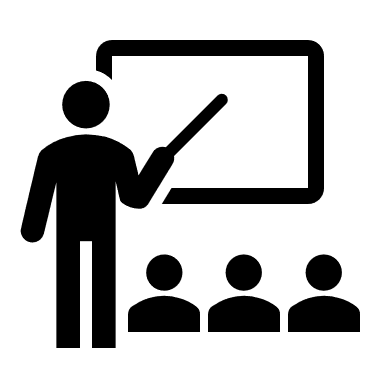 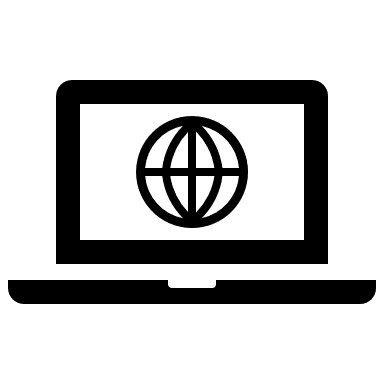      The major content emphases.     The supporting content emphases.     The additional content emphases.Domain: Number and Quantity: The Real Number SystemCluster: Use properties of rational and irrational numbers.Domain: Number and Quantity: QuantitiesCluster: Reason quantitatively and use units to solve problems. ★Domain: Algebra: Seeing Structure in ExpressionsCluster: Interpret the structure of expressions.Domain: Algebra: Seeing Structure in ExpressionsCluster: Write expressions in equivalent forms to solve problems. Domain: Algebra: Arithmetic with Polynomials and Rational ExpressionsCluster: Perform arithmetic operations on polynomials.Domain: Algebra: Arithmetic with Polynomials and Rational ExpressionsCluster: Understand the relationship between zeros and factors of polynomials.Domain: Algebra: Creating Equations ★Cluster: Create equations that describe numbers or relationships.Domain: Algebra: Reasoning with Equations and InequalitiesCluster: Understand solving equations as a process of reasoning and explain the reasoning.Domain: Algebra: Reasoning with Equations and InequalitiesCluster: Solve equations and inequalities in one variable.Domain: Algebra: Reasoning with Equations and InequalitiesCluster: Solve systems of equations.Domain: Algebra: Reasoning with Equations and InequalitiesCluster: Represent and solve equations and inequalities graphically.Domain: Functions: Interpreting FunctionsCluster: Understand the concept of a function and use function notation.Domain: Functions: Interpreting FunctionsCluster: Interpret functions that arise in applications in terms of the context. ★Domain: Functions: Interpreting FunctionsCluster: Analyze functions using different representations.Domain: Functions: Building FunctionsCluster: Build a function that models a relationship between two quantities.Domain: Functions: Building FunctionsCluster: Build new functions from existing functions.Domain: Functions: Linear, Quadratic, and Exponential Models ★Cluster: Construct and compare linear, quadratic, and exponential models and solve problems.Domain: Functions: Linear, Quadratic, and Exponential Models ★Cluster: Interpret expressions for functions in terms of the situation they model.Domain: Statistics and Probability: Interpreting Categorical and Quantitative DataCluster: Summarize, represent, and interpret data on a single count or measurement variable.Domain: Statistics and Probability: Interpreting Categorical and Quantitative DataCluster: Summarize, represent, and interpret data on two categorical and quantitative variables.Domain: Statistics and Probability: Interpreting Categorical and Quantitative DataCluster: Interpret linear models.Algebra I Learning StandardInstruction ProvidedAlgebra IComments & ConsiderationsConnects with Standards in Geometry &Algebra IIGeometry/Algebra IIReflection & Planning2020 – 2021N-RN.3Explain why the sum or product of two rational numbers is rational; that the sum of a rational number and an irrational number is irrational; and that the product of a nonzero rational number and an irrational number is irrational.A-APR.6N-CN.1Algebra I Learning StandardInstruction ProvidedAlgebra IComments & ConsiderationsConnects with Standards in Geometry & Algebra IIReflection & Planning2020 – 2021N-Q.1Use units as a way to understand problems and to guide the solution of multi-step problems; choose and interpret units consistently in formulas; choose and interpret the scale and the origin in graphs and data displays. ★N-Q.2Define appropriate quantities for the purpose of descriptive modeling. ★PARCC: In Algebra I, this standard will be assessed by ensuring that some modeling tasks (involving Algebra I content or securely held content from grades 6-8) require the student to create a quantity of interest in the situation being described. For example, a quantity of interest is not selected for the student by the task. For example, in a situation involving data, the student might autonomously decide that a measure of center is a key variable in a situation, and then choose to work with the mean.N-Q.3Choose a level of accuracy appropriate to limitations on measurement when reporting quantities. ★NYSED: In Algebra I, the greatest precision for a result is only at the level of the least precise data point (example: if units are tenths and hundredths, then the appropriate preciseness is tenths). Calculation of relative error is not included in this standard.Algebra I Learning StandardInstruction ProvidedAlgebra IComments & ConsiderationsConnects with Standards in Geometry & Algebra IIReflection & Planning2020 – 2021A-SSE.1FluencyInterpret expressions that represent a quantity in terms of its context. ★Interpret parts of an expression, such as terms, factors, and coefficients. NYSED: The “such as” listed are not the only parts of an expression students are expected to know; others include, but are not limited to, degree of a polynomial, leading coefficient, constant term, and the standard form of a polynomial (descending exponents).Interpret complicated expressions by viewing one or more of their parts as a single entity. For example, interpret P(1+r)n as the product of P and a factor not depending on P.A-CED.1F-LE.5A-SSE.2Use the structure of an expression to identify ways to rewrite it. For example, see x4 -y4 as (x2) 2 -(y2) 2, thus recognizing it as a difference of squares that can be factored as (x2 -y2 )(x2 +y2 ). PARCC: Tasks limited to numerical and polynomial expressions in one variable. Recognize 532 -472 as a difference of squares and see an opportunity to rewrite it in the easier-to -evaluate form (53+47)(53-47). See an opportunity to rewrite a2 +9a+14 as (a+7)(a+2). NYSED: Does not include factoring by grouping and factoring the sum and difference of cubes.A-SSE.2A-SSE.3A-SSE.4A-APR.4A-APR.6Algebra I Learning StandardInstruction ProvidedAlgebra IComments & ConsiderationsConnects with Standards in Geometry & Algebra IIReflection & Planning2020 – 2021A-SSE.3Choose and produce an equivalent form of an expression to reveal and explain properties of the quantity represented by the expression. ★Factor quadratic expression to reveal the zeros of the function it defines. NYSED: Includes trinomials with leading coefficients other than 1.Complete the square in a quadratic expression to reveal the max and min value of the function it defines.Use the properties of exponents to transform expressions for exponential functions. For example, the expression 1.15t can be rewritten as (1.151/12) 12t= 1.01212t to reveal the approximate equivalent monthly interest rate if the annual rate is 15%. PARCC: Tasks are limited to exponential expressions with integer exponents. Tasks have a real-world context. As described in the standard, there is an interplay between the mathematical structure of the expression and the structure of the situation such that choosing and producing an equivalent form of the expression reveals something about the situation.A-SSE.3cA-APR.2Algebra I Learning StandardInstruction ProvidedAlgebra IComments & ConsiderationsConnects with Standards in Geometry & Algebra IIReflection & Planning2020 – 2021A-APR.1FluencyUnderstand that polynomials form a system analogous to the integers, namely, they are closed under the operations of addition, subtraction, and multiplication; add, subtract, and multiply polynomials.A-APR.2A-SSE.4Algebra I Learning StandardInstruction ProvidedAlgebra IComments & ConsiderationsConnects with Standards in Geometry & Algebra IIReflection & Planning2020 – 2021A-APR.3Identify zeros of polynomials when suitable factorizations are available, and use the zeros to construct a rough graph of the function defined by the polynomial. PARCC: Tasks are limited to quadratic and cubic polynomials in which linear and quadratic factors are available. For example, find the zeros of (x-2) (x2 -9).A-APR.2A-APR.3Algebra I Learning StandardInstruction ProvidedAlgebra IComments & ConsiderationsConnects with Standards in Geometry & Algebra IIReflection & Planning2020 – 2021A-CED.1Create equations and inequalities in one variable and use them to solve problems. Include equations arising from linear and quadratic functions, and simple rational and exponential functions. ★ PARCC: Tasks are limited to linear, quadratic, or exponential equations with integer exponents.A-CED.1A-CED.2Create equations in two or more variables to represent relationships between quantities; graph equations on coordinate axes with labels and scales. ★A-CED.3Represent constraints by equations or inequalities, and by systems of equations and/or inequalities, and interpret solutions as viable or non-viable options in a modeling context. For example, represent inequalities describing nutritional and cost constraints on combinations of different foods. ★A-CED.4Rearrange formulas to highlight a quantity of interest, using the same reasoning as in solving equations. For example, rearrange Ohm’s law V=IR to highlight resistance R. ★Algebra I Learning StandardInstruction ProvidedAlgebra IComments & ConsiderationsConnects with Standards in Geometry & Algebra IIReflection & Planning2020 – 2021A-REI.1Explain each step in solving a simple equation as following from the equality of numbers asserted at the previous step, starting from the assumption that the original equation has a solution. Construct a viable argument to justify a solution method. PARCC: Tasks are limited to quadratic equations.A-REI.1A-REI.2A-REI.4Algebra I Learning StandardInstruction ProvidedAlgebra IComments & ConsiderationsConnects with Standards in Geometry & Algebra IIReflection & Planning2020 – 2021A-REI.3Solve linear equations and inequalities in one variable, including equations with coefficients represented by letters.A-CED.1F-BF.4A-REI.4Solve quadratic equations in one variable. NYSED: Solutions may include simplifying radicals.Use the method of completing the square to transform any quadratic equation in x into an equation of the form (x-p)2 = q that has the same solutions. Derive the quadratic formula from this form.Solve quadratic equations by inspection (e.g., for x2 =49), taking square roots, completing the square, the quadratic formula and factoring, as appropriate to the initial form of the equation. Recognize when the quadratic formula gives complex solutions and write them as a + bi, a - bi for real numbers a and b. PARCC: Tasks do not require students to write solutions for quadratic equations that have roots with non-zero imaginary parts. However, tasks can require the student to recognize cases in which a quadratic equation has no real solutions.A.CED.1A-REI.1A-REI.4bG-GPE.1Algebra I Learning StandardInstruction ProvidedAlgebra IComments & ConsiderationsConnects with Standards in Geometry & Algebra IIReflection & Planning2020 – 2021A-REI.5Prove that, given a system of two equations in two variables, replacing one equation by the sum of that equation and a multiple of the other produces a system with the same solutions.A-REI.6A-REI.6Solve systems of linear equations exactly and approximately (e.g., with graphs), focusing on pairs of linear equations in two variables. PARCC: Tasks have a real-world context. Tasks have hallmarks of modeling as a mathematical practice (less defined tasks, more of the modeling cycle, etc.).A-REI.7Algebra I Learning StandardInstruction ProvidedAlgebra IComments & ConsiderationsConnects with Standards in Geometry & Algebra IIReflection & Planning2020 – 2021A-REI.10Understand that the graph of an equation in two variables is the set of all its solutions plotted in the coordinate plane, often forming a curve (which could be a line).A-REI.6A-REI.7A-REI-11G-GPE.1G-GPE.2A-REI.11Explain why the x-coordinates of the points where the graphs of the equations y=f(x) and y=g(x) intersect are the solutions of the equation f(x)=g(x); find the solutions approximately, e.g., using technology to graph the functions, make tables of values, or find successive approximations. Include cases where f(x) and/or g(x) are linear, polynomial, rational, absolute value, exponential, and logarithmic functions. ★ PARCC: Tasks that assess conceptual understanding of the indicated concept may involve any of the function types mentioned in the standard except exponential and logarithmic functions. Finding the solutions approximately is limited to cases where f(x) and g(x) are polynomial functions.A-REI.11A-REI.12Graph the solutions to a linear inequality in two variables as a half-plane (excluding the boundary in the case of a strict inequality), and graph the solution set to a system of linear inequalities in two variables as the intersection of the corresponding half-planes.Algebra I Learning StandardInstruction ProvidedAlgebra IComments & ConsiderationsConnects with Standards in Geometry & Algebra IIReflection & Planning2020 – 2021F-IF.1Understand that a function from one set (called the domain) to another set (called the range) assigns to each element of the domain exactly one element of the range. If f is a function and x is an element of its domain, then f(x) denotes the output of f corresponding to the input x. The graph of f is the graph of the equation y = f(x).F-IF.4F-IF.7F-IF.9F-TF.2G.CO.2F-IF.2Use function notation, evaluate functions for inputs in their domains, and interpret statements that use function notation in terms of a context.F-IF.3F-BF.3G.CO.2F-IF.3Recognize that sequences are functions, sometimes defined recursively, whose domain is a subset of the integers. For example, the Fibonacci sequence is defined recursively by f(0) = f(1) = 1, f(n+1) = f(n) + f(n-1) for n ≥ 1. PARCC: This standard is part of the Major work in Algebra I and will be assessed accordingly.F-IF.3F-BF.2Algebra I Learning StandardInstruction ProvidedAlgebra IComments & ConsiderationsConnects with Standards in Geometry & Algebra IIReflection & Planning2020 – 2021F-IF.4For a function that models a relationship between two quantities, interpret key features of graphs and tables in terms of the quantities, and sketch graphs showing key features given a verbal description of the relationship. Key features include: intercepts; intervals where the function is increasing, decreasing, positive, or negative; relative maximums and minimums; symmetries; end behavior; and periodicity. ★PARCC: Tasks have a real-world context. Tasks are limited to linear functions, quadratic functions, square root functions, cube root functions, piece-wise defined functions (including step functions and absolute value functions) and exponential functions with domains in the integers.F-IF.4F-IF.5Relate the domain of a function to its graph and, where applicable, to the quantitative relationship it describes. For example, if the function h(n) gives the number of person hours it takes to assemble n engines in a factory, then the positive integers would be an appropriate domain for the function. ★F-IF.6Calculate and interpret the average rate of change of a function (presented symbolically or as a table) over a specified interval. Estimate the rate of change from a graph. ★PARCC: Tasks have a real-world context. Tasks are limited to linear functions, quadratic functions, square root functions, cube root functions, piece-wise defined functions (including step functions and absolute value functions) and exponential functions with domains in the integers.F-IF.6Algebra I Learning StandardInstruction ProvidedAlgebra IComments & ConsiderationsConnects with Standards in Geometry & Algebra IIReflection & Planning2020 – 2021F-IF.7Graph functions expressed symbolically and show key features of the graph, by hand in simple cases and using technology for more complicated cases. ★Graph linear and quadratic functions and show intercepts, maxima, and minima.Graph square root, cube root, and piecewise-defined functions, including step functions and absolute value functions.F-IF.7F-BF.3F-TF.5F-IF.8Write a function defined by an expression in different but equivalent forms to reveal and explain different properties of the function.Use the process of factoring and completing the square in a quadratic function to show zeros, extreme values, and symmetry of the graph, and interpret these in terms of a context.A-SSE.3F-IF.9Compare properties of two functions each represented in a different way (algebraically, graphically, numerically in tables, or by verbal descriptions). For example, given a graph of one quadratic function and an algebraic expression for another, say which has the larger maximum. PARCC: Tasks are limited to linear functions, quadratic functions, square root, cube root, piecewise defined (including step functions and absolute value functions), and exponential functions with domains in the integers.F-IF.9Algebra I Learning StandardInstruction ProvidedAlgebra IComments & ConsiderationsConnects with Standards in Geometry & Algebra IIReflection & Planning2020 – 2021F-BF.1Write a function that describes a relationship between two quantities. ★Determine an explicit expression, a recursive process, or steps for calculation from a context.PARCC: Tasks have a real-world context. Tasks are limited to linear, quadratic and exponential functions with domains in the integers.F-BF.1F-BF.2Algebra I Learning StandardInstruction ProvidedAlgebra IComments & ConsiderationsConnects with Standards in Geometry & Algebra IIReflection & Planning2020 – 2021F-BF.3Identify the effect on the graph of replacing f(x) by f(x) + k, k f(x), f(kx), and f(x + k) for specific values of k (both positive and negative); find the value of k given the graphs. Experiment with cases and illustrate an explanation of the effects on the graph using technology. Include recognizing even and odd functions from their graphs and algebraic expressions for them. PARCC: Identifying the effect on the graph of replacing f(x) by f(x) +k, kf(x), and f(x+k) for specific values of k (both positive and negative) is limited to linear and quadratic functions. Experimenting with cases and illustrating an explanation of the effects on the graph using technology is limited to linear functions, quadratic functions, square root functions, cube root functions, piecewise-defined functions (including step functions and absolute value functions), and exponential functions with domains in the integers. Tasks do not involve recognizing even and odd functions.F-BF.3F-TF.5Algebra I Learning StandardInstruction ProvidedAlgebra IComments & ConsiderationsConnects with Standards in Geometry & Algebra IIReflection & Planning2020 – 2021F-LE.1Distinguish between situations that can be modeled with linear functions and with exponential functions. ★Prove that linear functions grow by equal differences over equal intervals, and that exponential functions grow by equal factors over equal intervals.Recognize situations in which one quantity changes at a constant rate per unit interval relative to another.Recognize situations in which a quantity grows or decays by a constant percent rate per unit interval relative to another.F-LE.2F-LE.2Construct linear and exponential functions, including arithmetic and geometric sequences, given a graph, a description of a relationship, or two input-output pairs (include reading these from a table). ★PARCC: Tasks are limited to constructing linear and exponential functions in simple context (not multi-step).F-LE.2F-LE.3Observe using graphs and tables that a quantity increasing exponentially eventually exceeds a quantity increasing linearly, quadratically, or (more generally) as a polynomial function. ★Algebra I Learning StandardInstruction ProvidedAlgebra IComments & ConsiderationsConnects with Standards in Geometry & Algebra IIReflection & Planning2020 – 2021F-LE.5Interpret the parameters in a linear or exponential function in terms of a context. ★PARCC: Tasks have a real-world context. Exponential functions are limited to those with domains in the integers.F-LE.5Algebra I Learning StandardInstruction ProvidedAlgebra IComments & ConsiderationsConnects with Standards in Geometry & Algebra IIReflection & Planning2020 – 2021S-ID.1Represent data with plots on the real number line (dot plots, histograms, and box plots).S-ID.4S-ID.2Use statistics appropriate to the shape of the data distribution to compare center (median, mean) and spread (inter-quartile range, standard deviation) of two or more different data sets.S-ID.4S-ID.3Interpret differences in shape, center, and spread in the context of the data sets, accounting for possible effects of extreme data points (outliers).Algebra I Learning StandardInstruction ProvidedAlgebra IComments & ConsiderationsConnects with Standards in Geometry & Algebra IIReflection & Planning2020 – 2021S-ID.5Summarize categorical data for two categories in two-way frequency tables. Interpret relative frequencies in the context of the data (including joint, marginal, and conditional relative frequencies). Recognize possible associations and trends in the data.S-ID.6S-CP.4S-ID.6Represent data on two quantitative variables on a scatter plot, and describe how the variables are related.Fit a function to the data; use functions fitted to data to solve problems in the context of the data. Use given functions or choose a function suggested by the context. Emphasize linear, quadratic, and exponential models. PARCC: Tasks have real world context. Exponential functions are limited to those with domains in the integers. NYSED: Includes the regression capabilities of the calculator.Informally assess the fit of a function by plotting and analyzing residuals. NYSED: Includes creating residual plots using the capabilities of the calculator (not manually).Fit a linear function for a scatter plot that suggests a linear association. NYSED: Both correlation coefficient and residuals will be addressed in this standard.S-ID.6Algebra Learning StandardInstruction ProvidedAlgebra IComments & ConsiderationsConnects with Standards in Geometry & Algebra IIReflection & Planning2020 – 2021S-ID.7Interpret the slope (rate of change) and the intercept (constant term) of a linear model in the context of the data.S-ID.8Compute (using technology) and interpret the correlation coefficient of a linear fit.S-ID.9Distinguish between correlation and causation.